OBJETO.El objeto del presente procedimiento es establecer la sistemática para el seguimiento, evaluación y mejora de los títulos de Grado y Máster de  de Cádiz  por medio de actividades de revisión y control periódico.REFERENCIAS Y NORMATIVAS.Real Decreto 1393/2007, de 29 de octubre, por el que se establece la ordenación de las enseñanzas universitarias oficiales, modificado por el Real Decreto 861/2010, de 2 de julio, recoge en el punto 1 del artículo 27 que: “Una vez iniciada la implantación de las enseñanzas correspondientes a los títulos oficiales inscritos en el Registro de universidades, centros y títulos (RUCT),  o los órganos de evaluación que  de las comunidades autónomas determinen, llevarán a cabo el seguimiento del cumplimiento del proyecto contenido en el plan de estudios verificado por el Consejo de Universidades.El Procedimiento para el Seguimiento de los Títulos Oficiales de Grado y Máster (versión 2, del 21 de diciembre de 2011), establecido por  del Conocimiento, recoge en el apartado 5.2 que en el “Autoinforme de seguimiento del título” debe figurar la información relativa a la puesta en marcha del título y los resultados de la aplicación del Sistema de Garantía de Calidad.DESARROLLO DEL PROCEDIMIENTO.La revisión de las actuaciones y resultados obtenidos en el título se realizará por  de Garantía de Calidad del Centro que tomará como referencia la memoria verificada del título junto con los informes y resultados de indicadores relacionados con los distintos procedimientos del Sistema de Garantía de Calidad.El Equipo de Dirección del Centro preparará y distribuirá, a los integrantes de  de Garantía de Calidad, toda la información relacionada con el SGC. A modo de referencia se detallan los siguientes documentos que ya han sido, en su mayor parte, elaborados por agentes implicados en el SGC:Tras el análisis de puntos fuertes, puntos débiles y propuestas de mejora de todos los procedimientos,  de Garantía de Calidad elaborará un plan de mejora anual del título, donde priorizará las acciones de mejora a llevar a cabo.El documento final elaborado por  de Garantía de Calidad del Centro será remitido a  de Centro, que finalmente deberá aprobarlo. El registro resultante será referente para el protocolo seguimiento de títulos de  del Conocimiento.Adicionalmente, con objeto de facilitar la mejora contínua del SGC,  de Calidad y Evaluación confeccionará un informe con puntos débiles, puntos fuertes y propuestas de mejora, que remitirá a las unidades implicadas  cada procedimiento. Para ello tomará como referencia estos autoinformes de seguimiento y el informe global de auditoría interna del SGC de  de Servicios.SEGUIMIENTO Y MEDICIÓN. La medición de resultados se realizará a través de los siguientes indicadores:ISGC-P14-01: Grado de cumplimiento del plazo establecido para la remisión del Informe de seguimiento, evaluación y mejora del título.HERRAMIENTAS Y FORMATOS.Formatos:FSGC-P14-01: Informe de seguimiento, evaluación y mejora del título.CRONOGRAMA DEL PROCEDIMIENTO.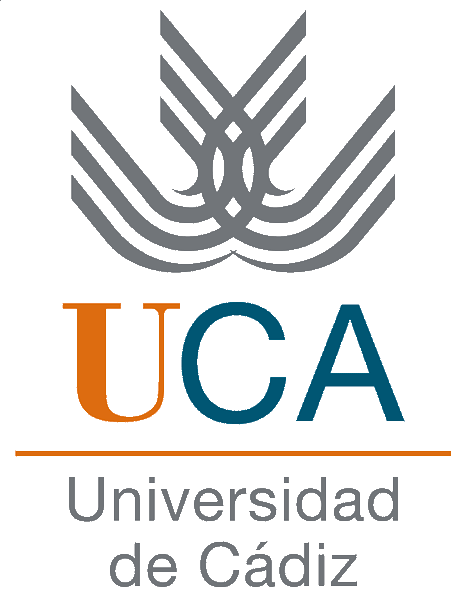 RESUMEN DE REVISIONESRESUMEN DE REVISIONESRESUMEN DE REVISIONESNÚMEROFECHAMODIFICACIÓN0115/12/08Versión inicial del SGIC aprobada por Consejo de Gobierno0219/10/09Versión del SGIC 02, aprobada por Consejo  de Gobierno0221/05/10Modificación del SGIC v02, aprobada por Consejo de Gobierno1.021/11/12Revisión sustancial y unión de los procedimientos PE05 y PM01 del SGIC v02CódigoP14PROCEDIMIENTO PARA EL SEGUIMIENTO, EVALUACIÓN Y MEJORA DEL TÍTULOProcedimientoRegistros de referencia para elseguimiento, evaluación y mejoraRegistros complementarios.P01-Difusión e Información Pública del título.RSGC P13-03: Informe de auditoría interna del SGC: sección información pública.Informe provisional de seguimiento de títulos de AAC.P02-Orientación preuniversitaria y perfil de ingreso.RSGC-P02-01: Informe de ejecución del plan institucional de orientación preuniversitaria y acciones específicas.RSGC-P02-03: Informe de análisis del perfil de ingreso.RSGC-P02-04: Informe global de indicadores sobre orientación preuniversitaria y perfil de ingreso.P03-Acogida, Tutoría y Apoyo de  del Estudiante.RSGC-P03-01: Informe de Indicadores.RSGC-P03-02: Informe conjunto sobre el PROA.P04-Planificación, Desarrollo y Medición de los Resultados de las Enseñanzas.RSGC-P04-01: Informe de Indicadores.RSGC-P04-02: Informe global Título.Plan Docente definitivo del Título.P05-Gestión y Control de las Prácticas Externas Curriculares.RSGC-P05-01: Informe de Indicadores.P06-Gestión para de  de los Estudiantes.RSGC-P06-02: Informe  de Indicadores.RSGC-P06-01: Objetivos anuales y criterios de selección.P07-Seguimiento de la inserción laboral y satisfacción de los egresados con la formación recibida.RSGC-P07-01: Informe de Indicadores.P08-Evaluación de la satisfacción y expectativas de los grupos de interés.RSGC-P08-01: Informe de resultados.P09 Evaluación de la actividad académica del PDI.RSGC-P09-01: Informe de resultados de análisis de la satisfacción de la docencia recibida.RSGC-P09-02: Informe de resultados de proyectos de innovación docente y programa de formación del PDI.P10 Gestión de los recursos materiales y servicios RSGC-P10-01: Informe de resultados sobre recursos materiales y servicios del título.P11-Gestión para las incidencias, reclamaciones, sugerencias y felicitaciones.RSGC-P11-01: Informes indicadores BAU.RSGC-P11-02: Informe cualitativo del BAU.P12-Modificación de la memoria.Informe del Consejo de Universidad sobre modificaciones previas solicitadas.Informe provisional de seguimiento de títulos AAC (apartado de modificaciones comunicadas en el Informe de evaluación del plan institucional de orientación preuniversitaria del curso anterior).Informe de propuestas de Modificación de Memoria.P13-Auditoría interna del SGC.RSGC P13-02: Informe de auditoría interna semestral del GD-SGC.RSGC P13-04: Informe de auditoría interna para el seguimiento y mejora de títulos.P14-Seguimiento, evaluación y mejora.RSGC P14-01: Autoinforme para el seguimiento del título. Planes de mejora del curso anterior.RESPONSABLEACTIVIDADESPLAZOSREGISTROEquipo de DirecciónPreparar y distribuir toda la información relacionada con el SGC, a los integrantes de  de Garantía de Calidad.Del 1 al 15 de NoviembreComisión de Garantía de Calidad del CentroAnalizar puntos fuertes, puntos débiles y propuestas de mejora; y elaborar un plan de mejora anual del título.Del 15 de Noviembre al 15 de Diciembre curso siguienteRSGC-P14-01: Autoinforme para el seguimiento del títuloDel 15 de Noviembre al 15 de Diciembre curso siguienteJunta de CentroAprobar el RSGC-P14-01: Autoinforme para el seguimiento del títuloDel 15 de Noviembre al 15 de Diciembre curso siguienteElaborado:Aprobado:Comisión de Garantía de Calidad del CentroJunta de CentroFecha: Fecha: DESCRIPCIÓN DEL TÍTULO. INFORMACIÓN RELATIVA A LA PUESTA EN MARCHA DEL TÍTULO Nombre de la Titulación:Centros/Sedes en las que se imparte:Fecha de Publicación en BOE:Tipo de Enseñanza:Web del título:Observaciones de la Información Pública:Observaciones de la Información Pública:Valoración sobre el proceso de Implantación del TítuloResponsables de gestionar y coordinar el seguimiento del SGC del título:Responsables de gestionar y coordinar el seguimiento del SGC del título:Decano/Director del Centro:Coordinador del Grado:Composición de la Comisión de Garantía de Calidad:Composición de la Comisión de Garantía de Calidad:Especificar las reuniones realizadas:Especificar las reuniones realizadas:Valoración del funcionamiento y puesta en marcha del SGC en el título:Valoración del funcionamiento y puesta en marcha del SGC en el título:EVALUACIÓN Y MEJORA DE LA CALIDAD DE LA ENSEÑANZAPLANIFICACIÓN  Y  DESARROLLO DE LAS ENSEÑANZASPRINCIPALES INDICADORES:TÍTULOTÍTULOCOMPARATIVAS CENTRO/UCACOMPARATIVAS CENTRO/UCACOMPARATIVAS CENTRO/UCACOMPARATIVAS CENTRO/UCAPRINCIPALES INDICADORES:TÍTULOTÍTULOCENTROCENTROUNIVERSIDADUNIVERSIDADPRINCIPALES INDICADORES:Curso XCursoX-1Curso XCursoX-1Curso XCursoX-1Satisfacción de los alumnos con la planificación de la enseñanza yaprendizajeSatisfacción de los alumnos con el desarrollo de la docenciaSatisfacción de los alumnos con los resultadosAnálisis y Valoración:Análisis y Valoración:Puntos Fuertes:Puntos Débiles:Propuestas concretas de mejora:Propuestas concretas de mejora:RESULTADOS DEL APRENDIZAJEPRINCIPALES INDICADORES:TÍTULOTÍTULOTÍTULOCOMPARATIVAS CENTRO/UCACOMPARATIVAS CENTRO/UCACOMPARATIVAS CENTRO/UCACOMPARATIVAS CENTRO/UCAPRINCIPALES INDICADORES:TÍTULOTÍTULOTÍTULOCENTROCENTROUNIVERSIDADUNIVERSIDADPRINCIPALES INDICADORES:Previsto en MemoriaCurso XCursoX-1Curso XCursoX-1Curso XCursoX-1Tasa de graduaciónTasa de abandonoTasa de eficienciaTasa de éxitoTasa de rendimientoAnálisis y Valoración:Análisis y Valoración:Puntos Fuertes:Puntos Débiles:Propuestas concretas de mejora:Propuestas concretas de mejora:GARANTIZAR LA CALIDAD DEL PERSONAL DOCENTEPRINCIPALES INDICADORES:TÍTULOTÍTULOCOMPARATIVAS CENTRO/UCACOMPARATIVAS CENTRO/UCACOMPARATIVAS CENTRO/UCACOMPARATIVAS CENTRO/UCAPRINCIPALES INDICADORES:TÍTULOTÍTULOCENTROCENTROUNIVERSIDADUNIVERSIDADPRINCIPALES INDICADORES:Curso XCursoX-1Curso XCursoX-1Curso XCursoX-1Grado de satisfacción global de los estudiantes con la docencia.Porcentaje de profesores participantes en acciones formativas.Porcentaje del profesorado participante en Proyectos de innovación y mejora docenteAsignaturas implicadas en Proyectos de Innovación DocentePorcentaje de calificaciones "Excelentes" obtenidas por los profesores participantes en el DOCENTIAPorcentaje de calificaciones "Favorables" obtenidas por los profesores participantes en el DOCENTIAAnálisis y Valoración:Análisis y Valoración:Análisis y Valoración:Puntos Fuertes:Puntos Débiles:Puntos Débiles:Propuestas concretas de mejora:Propuestas concretas de mejora:GESTIÓN Y CONTROL DE LAS PRÁCTICAS EXTERNAS PRINCIPALES INDICADORES:TÍTULOTÍTULOPRINCIPALES INDICADORES:TÍTULOTÍTULOPRINCIPALES INDICADORES:Curso XCursoX-1Nº de instituciones/empresas con convenio de PrácticasAnálisis y Valoración:Análisis y Valoración:Puntos Fuertes:Puntos Débiles:Propuestas concretas de mejora:Propuestas concretas de mejora:GESTIÓN DE LA MOVILIDAD DE LOS ESTUDIANTESPRINCIPALES INDICADORES:TÍTULOTÍTULOCOMPARATIVAS CENTRO/UCACOMPARATIVAS CENTRO/UCACOMPARATIVAS CENTRO/UCACOMPARATIVAS CENTRO/UCAPRINCIPALES INDICADORES:TÍTULOTÍTULOCENTROCENTROUNIVERSIDADUNIVERSIDADPRINCIPALES INDICADORES:Curso XCursoX-1Curso XCursoX-1Curso XCursoX-1Nº de convenios con otras Universidades:Tasa de movilidad de alumnos sobre matriculados en el título:Estudiantes extranjeros o nacionales matriculados en el título, en el marco de un programa de movilidadTasa de rendimiento  de estudiantes entrantesTasa de rendimiento  de estudiantes salientesAnálisis y Valoración:Análisis y Valoración:Puntos Fuertes:Puntos Débiles:Propuestas concretas de mejora:Propuestas concretas de mejora:ANÁLISIS  DE LA INSERCIÓN LABORAL Y SATISFACCIÓN CON LA FORMACIÓN RECIBIDAPRINCIPALES INDICADORES:TÍTULOTÍTULOCOMPARATIVAS CENTRO/UCACOMPARATIVAS CENTRO/UCACOMPARATIVAS CENTRO/UCACOMPARATIVAS CENTRO/UCAPRINCIPALES INDICADORES:TÍTULOTÍTULOCENTROCENTROUNIVERSIDADUNIVERSIDADPRINCIPALES INDICADORES:Curso XCursoX-1Curso XCursoX-1Curso XCursoX-1Índice de inserción profesionalTasa efectiva de inserción laboralGrado de satisfacción con la formación recibidaAnálisis y Valoración:Análisis y Valoración:Puntos Fuertes:Puntos Débiles:Propuestas concretas de mejora:Propuestas concretas de mejora:EVALUACIÓN DE LA SATISFACCIÓN DE LOS GRUPOS DE INTERÉSPRINCIPALES INDICADORES:TÍTULOTÍTULOCOMPARATIVAS CENTRO/UCACOMPARATIVAS CENTRO/UCACOMPARATIVAS CENTRO/UCACOMPARATIVAS CENTRO/UCAPRINCIPALES INDICADORES:TÍTULOTÍTULOCENTROCENTROUNIVERSIDADUNIVERSIDADPRINCIPALES INDICADORES:Curso XCursoX-1Curso XCursoX-1Curso XCursoX-1Grado de satisfacción global del alumnado con el título.Grado de satisfacción global del PDI con el título.Grado de satisfacción global del PAS con la Universidad.Análisis y Valoración:Análisis y Valoración:Puntos Fuertes:Puntos Débiles:Propuestas concretas de mejora:Propuestas concretas de mejora:GESTIÓN DE INCIDENCIAS, RECLAMACIONES, SUGERENCIAS Y FELICITACIONESPRINCIPALES INDICADORES:TÍTULOTÍTULOCOMPARATIVAS CENTRO/UCACOMPARATIVAS CENTRO/UCACOMPARATIVAS CENTRO/UCACOMPARATIVAS CENTRO/UCAPRINCIPALES INDICADORES:TÍTULOTÍTULOCENTROCENTROUNIVERSIDADUNIVERSIDADPRINCIPALES INDICADORES:Curso XCursoX-1Curso XCursoX-1Curso XCursoX-1Número de quejas o reclamaciones recibidas respecto al número de usuariosNúmero de incidencias docentes recibidas respecto al número de usuariosNúmero de sugerencias recibidas respecto al número de usuariosNúmero de felicitaciones recibidas respecto al número de usuariosPromedio de Satisfacción del Usuario con las respuestas/soluciones recibidas a través del BAUAnálisis y Valoración:Análisis y Valoración:Puntos Fuertes:Puntos Débiles:Propuestas concretas de mejora:Propuestas concretas de mejora:PRINCIPALES INDICADORES DEL SGCPRINCIPALES INDICADORES:TÍTULOTÍTULOPRINCIPALES INDICADORES:Curso XCursoX-1Valoración de los resultadosINDICADORES CURSA:INDICADORES CURSA:INDICADORES CURSA:INDICADORES CURSA:Tasa de graduaciónTasa de abandonoTasa de eficienciaTasa de rendimientoOTROS INDICADORES:OTROS INDICADORES:OTROS INDICADORES:OTROS INDICADORES:Tasa de éxitoNota media de ingresoEstudiantes Matriculados de nuevo Ingreso.Incremento o disminución porcentual en la matrícula de estudiantes de nuevo ingreso.Observaciones globales sobre los resultados de los indicadores:Observaciones globales sobre los resultados de los indicadores:Propuestas concretas de mejora:Propuestas concretas de mejora:Propuestas concretas de mejora:ACCIONES DE MEJORA LLEVADAS A CABO A PARTIR DEL ANÁLISIS VALORATIVO DEL TÍTULOa) Recomendaciones de los Informes de verificación y de seguimientoRecomendaciones del Informe de Verificación:Recomendaciones del Informe de Verificación:Nº de Recomendaciones recibidas:Existencia de acciones para dar respuesta a las recomendaciones:(SI / NO)Enumerar las propuestas y analizarlas:Enumerar las propuestas y analizarlas:Recomendación 1:Recomendación 2:Recomendación N+1:Recomendación 1:Recomendación 2:Recomendación N+1:Acciones llevadas a cabo para dar respuesta a estas recomendaciones:Acciones llevadas a cabo para dar respuesta a estas recomendaciones:Recomendación 1:Recomendación 2:Recomendación N+1:Recomendación 1:Recomendación 2:Recomendación N+1:Recomendaciones de los  Informes de Seguimiento de la Agencia Andaluza del Conocimiento:Recomendaciones de los  Informes de Seguimiento de la Agencia Andaluza del Conocimiento:Nº de Recomendaciones recibidas:Existencia de acciones para dar respuesta a las recomendaciones:(SI / NO)Enumerar las propuestas y analizarlas:	Enumerar las propuestas y analizarlas:	Recomendación 1:Recomendación 2:Recomendación N+1:Recomendación 1:Recomendación 2:Recomendación N+1:Acciones llevadas a cabo para dar respuesta a estas recomendaciones:Acciones llevadas a cabo para dar respuesta a estas recomendaciones:Recomendación 1:Recomendación 2:Recomendación N+1:Recomendación 1:Recomendación 2:Recomendación N+1:b) Modificaciones de la Memoria de VerificaciónModificaciones enviadas al Consejo de UniversidadesModificaciones enviadas al Consejo de UniversidadesNº de modificaciones comunicadas al Consejo de Universidades:Especificar brevemente dichas modificaciones:Especificar brevemente dichas modificaciones:Modificación 1:Modificación N+1:Modificación 1:Modificación N+1:Modificaciones NO enviadas al Consejo de UniversidadesModificaciones NO enviadas al Consejo de UniversidadesModificaciones NO enviadas al Consejo de UniversidadesNº de modificaciones No comunicadas al Consejo de Universidades:Nº de modificaciones No comunicadas al Consejo de Universidades:Especificar dichas modificaciones:Especificar dichas modificaciones:Especificar dichas modificaciones:Modificación 1:Modificación N+1:Modificación 1:Modificación N+1:Modificación 1:Modificación N+1:Justificación breve de las mismas:Justificación breve de las mismas:Justificación breve de las mismas:Modificación 1:Modificación N+1:Modificación 1:Modificación N+1:Modificación 1:Modificación N+1:AUDITORÍA INTERNA DEL SGC (en su caso)No conformidades del Informe de auditoría interna:No conformidades del Informe de auditoría interna:No conformidades del Informe de auditoría interna:Nº de no conformidades recibidas:Enumerar brevemente las No conformidades detectadas:Enumerar brevemente las No conformidades detectadas:Enumerar brevemente las No conformidades detectadas:No conformidad 1:No conformidad N+1:No conformidad 1:No conformidad N+1:No conformidad 1:No conformidad N+1:Acciones llevadas a cabo para dar respuesta a estas No conformidades:Acciones llevadas a cabo para dar respuesta a estas No conformidades:Acciones llevadas a cabo para dar respuesta a estas No conformidades:No conformidad 1:No conformidad N+1:No conformidad 1:No conformidad N+1:No conformidad 1:No conformidad N+1:Puntos Fuertes:Puntos Débiles:Propuestas concretas de mejora:Propuestas concretas de mejora:PLAN DE MEJORA Propuesta concreta de mejoraPrioridadAcciones a desarrollarResponsablesFecha de inicio y fin1234567...